GUÍA DE TRABAJOMATEMÁTICA 3°BÁSICONombre: ______________________________________________________________________________Curso: ____________ Fecha: _____/_____/2020   Profesora: María Rebeca Carrasco Morán¡COMENCEMOS!1. Página 28 Texto del estudiante: Observa la siguiente imagen y responde.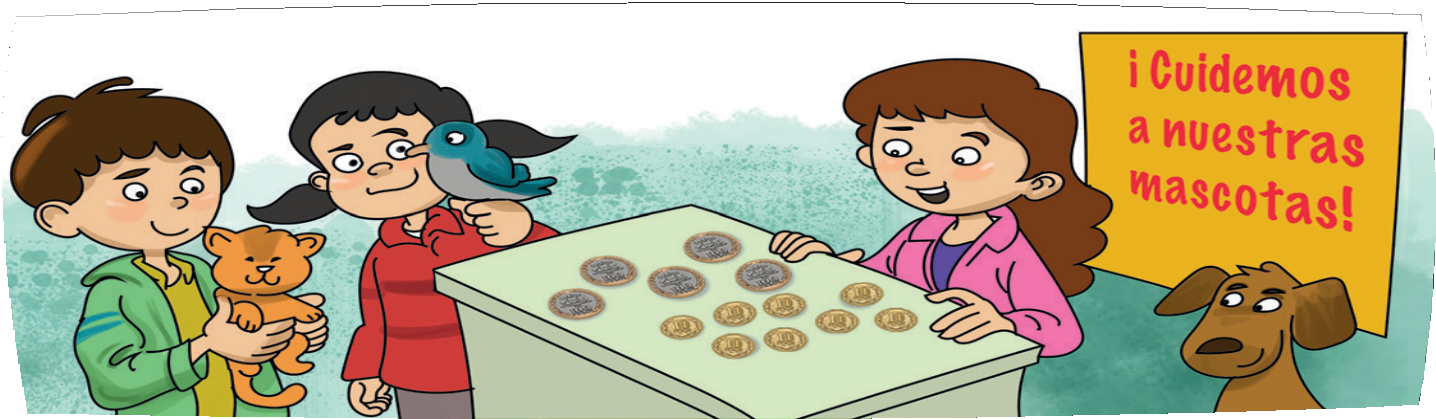 ¿Cuánto dinero recolectó ? Escríbelo.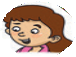 2. Utiliza el recortable 5 de la página 359 para representar el dinero que reunió.Si el dígito de las centenas se ubica en la posición de las decenas y el de las decenas en la posición de las centenas, ¿qué número se formaría? Escríbelo.3. Escribe en tu cuaderno la siguiente definición:  El valor posicional es el valor que tiene un dígito en un número dependiendo de la posición que ocupa.Por ejemplo: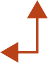 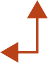 Pictóricamente se representa por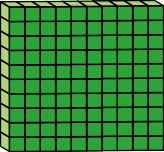 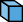 El valor posicional de cada dígito será: COPIAR DE LA PÁGINA 284. ¡¡AHORA!! Siguiendo el ejemplo representa los números 487, 530 y 503 en la tabla posicional y en forma pictórica.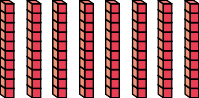 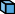 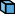 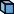 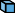 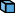 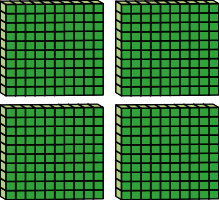 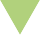 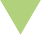 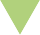 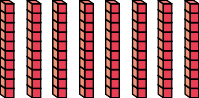 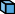 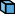 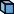 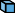 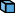 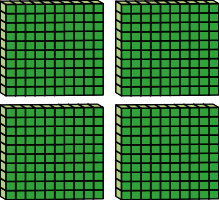 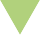 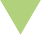 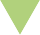 5305035. Encierra grupos de 10 y completa las equivalencias.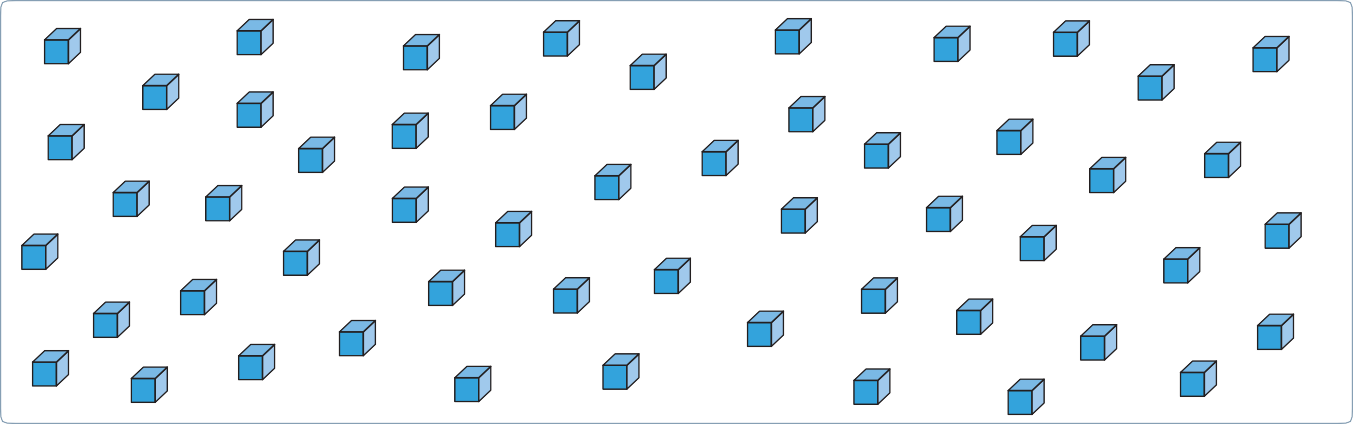 D=						U=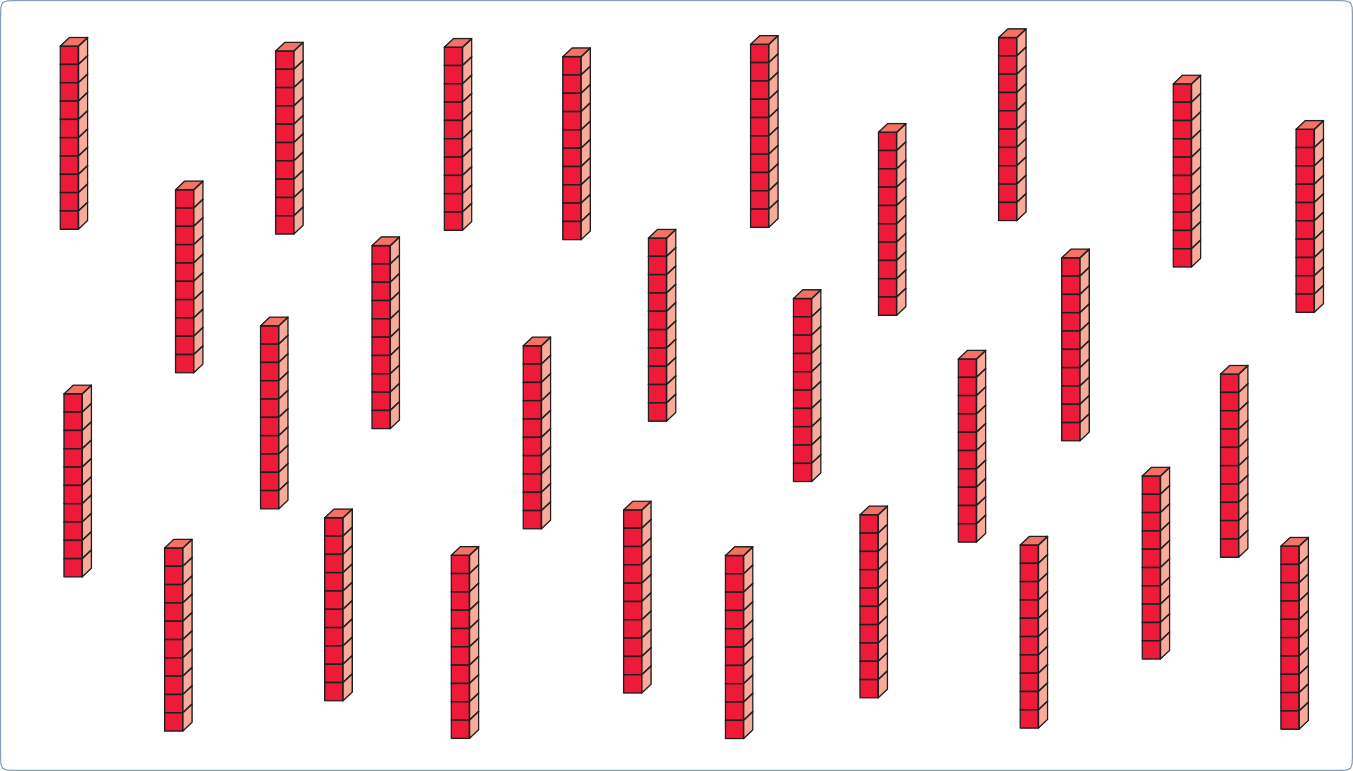 C=D=6. Escribe el valor posicional de cada   cifra.c.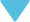 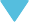 d.7. Escribe tres números para cada descripción.a. Números en que el 5 tenga valor posicional 500.b. Números en que el 8 tenga valor posicional 80 y el 2 tenga valor posicional 200.AHORA, CONTINÚA DESARROLLANDO LOS EJERCICIOS DEL CUADERNO DE ACTIVIDADES DE LAS PÁGINAS 15, 16 Y 17.OBJETIVOS DE APRENDIZAJEOA 02Leer números hasta 1 000 y representarlos en forma concreta, pictórica y simbólica.OA 03Comparar y ordenar números naturales hasta 1 000, utilizando la recta numérica o la tabla posicional de manera manual y/o por medio de software educativo.